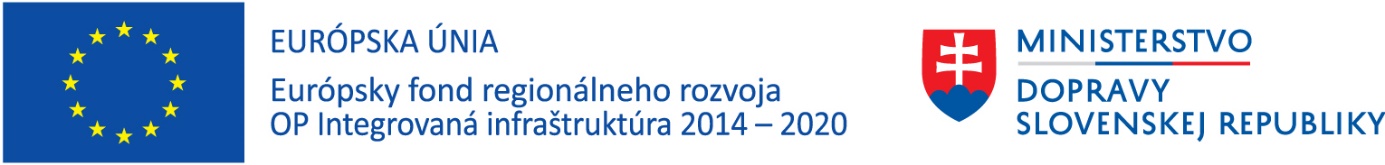 ZS KE bola úspešná pri podaní žiadosti v rámci výzvy zameranej na Rozvoj governance a úrovne informačnej a kybernetickej bezpečnosti v zdravotníckych zariadeniach s projektom: "Nákup technických prostriedkov, programových prostriedkov a služieb".Cieľom projektu je zabezpečiť vypracovanie dokumentácie v oblasti informačnej a kybernetickej bezpečnosti, , zriadenie Bezpečnostného výboru pre informačnú a kybernetickú bezpečnosť , vydanie interných riadiacich aktov ako aj ďalších dokumentov pre potrebu zabezpečenia súladu ZS KE s požiadavkami právnej úpravy, najmä zákona č. 69/2018 Z. z. o kybernetickej bezpečnosti a zákona č. 95/2019 Z. z. o informačných technológiách vo verejnej správe. Cieľom projektu je aj zavedenie softvérového nástroja pre procesné a organizačné riadenia informačnej a kybernetickej bezpečnosti v ZS KE.V rámci realizácie projektu bude vytvorený v súlade s požiadavkami Akčného plánu Bezpečnostný výbor ZS KE pre informačnú a kybernetickú bezpečnosť, ktorý bude viesť manažér kybernetickej bezpečnosti so zapojením konkrétnych riadiacich zamestnancov ZS KE zodpovedných za personálnu, objektovú, informačnú a kybernetickú bezpečnosť ako aj iných zamestnancov určených týmito riadiacimi zamestnancami. Do projektu budú zapojení aj vlastníci jednotlivých procesov a aktív, administrátori informačných systémov a sietí, ktorí budú definovaní v rámci formálnych dokumentov, ktoré sú výstupom tohto projektu.Na základe realizovaného projektu ZS KE zabezpečí:Súlad s požiadavkami informačnej a kybernetickej bezpečnosti vzhľadom na požiadavky právnej úpravy, najmä zákona č. 69/2018 Z. z. o kybernetickej bezpečnosti  a zákona č. 95/2019 Z. z. o informačných technológiách vo verejnej správe.Zvýšenie úrovne a schopnosti zabezpečovať a riadiť informačnú a kybernetickú bezpečnosť prierezovo vzhľadom na sústavne sa zvyšujúce bezpečnostné hrozby a riziká,Zvýšenie úrovne vyspelosti procesov riadenia  informačnej a kybernetickej bezpečnosti v ZS KE,Zadefinovanie vzorov a postupov bezpečnostných opatrení pre jednotlivé klasifikačné stupne a kategórie IS a doplnenie základnej sady  právnou úpravou požadovanej dokumentácie a základných interných smerníc pre výkon procesov riadenia  informačnej a kybernetickej bezpečnosti v rámci jednotlivých oblastí riadenia.Automatický výkon auditu súladu či už dokumentácie, procesov ako aj aktív a rizík s platnou legislatívou a internými pravidlami.Zmluva o poskytnutí nenávratného finančného príspevku č. 318/2023 bola podpísaná dňa 07.03.2023 a schválená výška príspevku je 190 740,02 EUR.Tento projekt sa realizuje s podporou EURÓPSKEJ ÚNIE
Spolufinancovaný fondom: Európsky fond regionálneho rozvoja„Informácie o Operačnom programe Integrovaná infraštruktúra 2014 – 2020 nájdete                                       na www.opii.gov.sk“ Odkaz na webové sídlo RO: 	www.mindop.sk
Odkaz na webové sídlo SO: 	www.mirri.gov.sk
Odkaz na webové sídlo CKO: www.eurofondy.gov.sk Názov projektu:Nákup technických prostriedkov, programových prostriedkov a služiebKód projektu ITMS2014+:311071CHS1Druh projektu:Dopytovo-orientovaný projektKod výzvy:OPII-2022/7/20-DOPOperačný program:311000 - Operačný program Integrovaná infraštruktúraSpolufinancovaný fondom:Európsky fond regionálneho rozvojaPrioritná os:311070 - Informačná spoločnosťŠpecifický cieľ:311070091 - 7.9 Zvýšenie kybernetickej bezpečnosti v spoločnostiHlavný cieľ projektu:Cieľom projektu je zabezpečiť vypracovanie dokumentácie v oblasti informačnej a kybernetickej bezpečnosti, , zriadenie Bezpečnostného výboru pre informačnú a kybernetickú bezpečnosť , vydanie interných riadiacich aktov ako aj ďalších dokumentov pre potrebu zabezpečenia súladu ZS KE s požiadavkami právnej úpravy, najmä zákona č. 69/2018 Z. z. o kybernetickej bezpečnosti a zákona č. 95/2019 Z. z. o informačných technológiách vo verejnej správe. Cieľom projektu je aj zavedenie softvérového nástroja pre procesné a organizačné riadenia informačnej a kybernetickej bezpečnosti v ZS KE.Hlavná aktivita:1. Analýza a dizajn2. Nákup technických prostriedkov, programových prostriedkov a služieb3. Nasadenie4. Implementácia a testovanieMerateľné ukazovatele:Počet nasadených nástrojov na rozpoznávanie, monitorovanie a riadenie bezpečnostných incidentovZačiatok realizácie projektu:01/2023Ukončenie realizácie projektu:12/2023Celková výška oprávnených nákladov projektu v zmysle zmluvy o poskytnutí NFP:198.530,35 EUR Európsky fond regionálneho rozvoja – prostriedky EÚ:132.435,63 EUREurópsky fond regionálneho rozvoja – spolufinancovanie ŠR:15.580,66 EUREurópsky fond regionálneho rozvoja – pro rata:42.723,73 EURVlastné verejné – ZS KE:7.790,33 EUR